Вальцовые мельницы для плющения солода ROmiLL MS100, MS300, MS600Вальцовые мельницы для плющения солода чешской  компании  ROmiLL специально разработаны и применяются в технологическом процессах измельчения солода в  пивных производствах небольших и средних масштабов.ПРЕИМУЩЕСТВА:техническое решение специально для солода;легкая и удобная регулировка структуры конечного продукта в соответствии с технологическими требованиями различных технологий пивоваренного производства;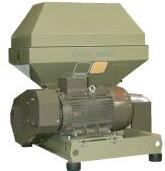 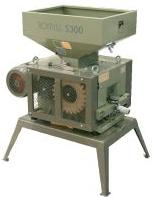 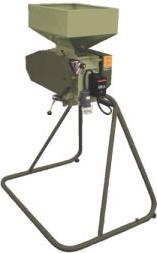 производительность до 10 т/ч по индивидуальному заказуПРЕИМУЩЕСТВА:техническое решение специально для солода;легкая и удобная регулировка структуры конечного продукта в соответствии с технологическими требованиями различных технологий пивоваренного производства;производительность до 10 т/ч по индивидуальному заказуПРЕИМУЩЕСТВА:техническое решение специально для солода;легкая и удобная регулировка структуры конечного продукта в соответствии с технологическими требованиями различных технологий пивоваренного производства;производительность до 10 т/ч по индивидуальному заказуПРЕИМУЩЕСТВА:техническое решение специально для солода;легкая и удобная регулировка структуры конечного продукта в соответствии с технологическими требованиями различных технологий пивоваренного производства;производительность до 10 т/ч по индивидуальному заказуROmiLL MS100ROmiLL MS300ROmiLL MS600Производственные параметрыПроизводственные параметрыПроизводственные параметрыПроизводственные параметрыЭлектродвигатель (3 х 400 В, 50 Гц)2,2 кВт5,5 кВт11 кВтПроизводительность0,4 – 0,7 т/ч1,2 – 1,8 т/ч3 – 4 т/чвес163 кг478 кг998 кгЦена (базовая комплектация и опции)Цена (базовая комплектация и опции)Цена (базовая комплектация и опции)Цена (базовая комплектация и опции)Стоимость базовой версии5 410 €9 004 €16 685 €крышка воронки бункеране применимо458 €458 €панель управленияне применимо521 €521 €запасной комплект вальцов1 289 €2 974 €4 684 €Условия поставкиУсловия поставкиУсловия поставкиУсловия поставкисрок поставки30 рабочих днейотгрузка со складаг. Смоленскоплата30% предоплата70 % по готовности отгрузки с завода70 % по готовности отгрузки с завода